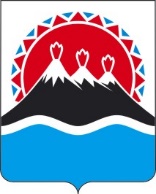 П О С Т А Н О В Л Е Н И ЕПРАВИТЕЛЬСТВАКАМЧАТСКОГО КРАЯО внесении изменений в государственную программу Камчатского края «Формирование современной городской среды в Камчатском крае», утвержденную постановлением Правительства Камчатского края от 31.08.2017 № 360-ППРАВИТЕЛЬСТВО ПОСТАНОВЛЯЕТ:1. Внести в государственную программу Камчатского края «Формирование современной городской среды в Камчатском крае», утвержденную постановлением Правительства Камчатского края от 31.08.2017 № 360-П, изменения согласно приложению к настоящему постановлению.2. Настоящее постановление вступает в силу после дня его официального опубликования.Измененияв государственную программу Камчатского края«Формирование современной городской среды в Камчатском крае», утвержденную постановлением Правительства Камчатского краяот 31.08.2017 № 360-П (далее – Программа)1. В Программе:1) в паспорте позицию «Объемы бюджетных ассигнований Программы» изложить в следующей редакции:2) часть 52 раздела 8 «Ресурсное обеспечение реализации Программы» изложить в следующей редакции: «52. Общий объем финансирования Программы составляет
8 295 455,56877 тыс. рублей, в том числе за счет средств:1) федерального бюджета (по согласованию) – 8 764 451,59134
тыс. рублей, из них по годам:а) 2018 год – 69 486,10000 тыс. рублей;б) 2019 год – 149 261,60000 тыс. рублей;в) 2020 год – 879 442,70000 тыс. рублей;г) 2021 год – 151 731,40000 тыс. рублей;д) 2022 год – 546 916,10000 тыс. рублей;е) 2023 год – 1 322 246,20000 тыс. рублей;ж) 2024 год – 100 000,00000 тыс. рублей;з) 2025 год – 0,00000 тыс. рублей;2) краевого бюджета – 4 701 032,54057 тыс. рублей, из них по годам:а) 2018 год – 777 880,45799 тыс. рублей;б) 2019 год – 820 867,93526 тыс. рублей;в) 2020 год – 489 792,41231 тыс. рублей;г) 2021 год – 319 856,93773 тыс. рублей;д) 2022 год – 286 973,31800 тыс. рублей;е) 2023 год – 775 153,27928 тыс. рублей;ж) 2024 год – 615 204,10000 тыс. рублей;з) 2025 год – 615 304,10000 тыс. рублей;3) местных бюджетов (по согласованию) – 844 334,95077 тыс. рублей, 
из них по годам:а) 2018 год – 173 095,94234 тыс. рублей;б) 2019 год – 133 311,85057 тыс. рублей;в) 2020 год – 148 285,65183 тыс. рублей;г) 2021 год – 49 026,42057 тыс. рублей;д) 2022 год – 29 219,15924 тыс. рублей;е) 2023 год – 104 771,05564 тыс. рублей;ж) 2024 год – 103 303,61176 тыс. рублей;з) 2025 год – 103 321,25882 тыс. рублей».2. В паспорте Подпрограммы 1 позицию «Объемы бюджетных ассигнований Подпрограммы 1» изложить в следующей редакции:3. В паспорте Подпрограммы 2 позицию «Объемы бюджетных ассигнований Подпрограммы 2» изложить в следующей редакции:4. Приложение 5 к Программе изложить в следующей редакции:«Приложение 5 к ПрограммеСведенияо показателях результативности (индикаторах) государственной программы Камчатского края «Формирование современной городской среды в Камчатском крае» и их значениях».4. Приложение 6 к Программе изложить в следующей редакции:«Приложение 6 к ПрограммеПеречень основных мероприятий государственной программы Камчатского края «Формирование современной городской среды в Камчатском крае» ».4. Приложение 71к Программе изложить в следующей редакции: «Приложение 71 к ПрограммеФинансовое обеспечениереализации государственной программы Камчатского края «Формирование современной городской среды в Камчатском крае» на 2020–2025 годыПриложение 9 к Программе и изложить в следующей редакции:«Приложение 9 к Программе Адресный переченьобъектов, нуждающихся в благоустройстве и подлежащих благоустройству».[Дата регистрации] № [Номер документа]г. Петропавловск-КамчатскийПредседатель Правительства Камчатского края[горизонтальный штамп подписи 1]Е.А. ЧекинПриложение к постановлениюПриложение к постановлениюПриложение к постановлениюПриложение к постановлениюПравительства Камчатского краяПравительства Камчатского краяПравительства Камчатского краяПравительства Камчатского краяот[REGDATESTAMP]№[REGNUMSTAMP]«Объемы бюджетных ассигнований Программыобщий объем финансирования Программы составляет 8 764 451,59134 тыс. рублей, в том числе за счет средств:федерального бюджета (по согласованию) – 
3 219 084,10000 тыс. рублей, из них по годам:2018 год – 69 486,10000 тыс. рублей;2019 год – 149 261,60000 тыс. рублей;2020 год – 879 442,70000 тыс. рублей;2021 год – 151 731,40000 тыс. рублей;2022 год – 546 916,10000 тыс. рублей;2023 год – 1 322 246,20000 тыс. рублей;2024 год – 100 000,00000 тыс. рублей;2025 год – 0,00000 тыс. рублей;краевого бюджета – 4 701 032,54057 тыс. рублей, из них по годам:2018 год – 777 880,45799 тыс. рублей;2019 год – 820 867,93526 тыс. рублей;2020 год – 489 792,41231 тыс. рублей;2021 год – 319 856,93773 тыс. рублей;2022 год – 286 973,31800 тыс. рублей;2023 год – 775 153,27928 тыс. рублей;2024 год – 615 204,10000 тыс. рублей;2025 год – 615 304,10000 тыс. рублей;местных бюджетов (по согласованию) – 
844 334,95077 тыс. рублей, из них по годам:2018 год – 173 095,94234 тыс. рублей;2019 год – 133 311,85057 тыс. рублей;2020 год – 148 285,65183 тыс. рублей;2021 год – 49 026,42057 тыс. рублей;2022 год – 29 219,15924 тыс. рублей;2023 год – 104 771,05564 тыс. рублей;2024 год – 103 303,61176 тыс. рублей;2025 год – 103 321,25882 тыс. рублей»;«Объемы бюджетныхассигнований Подпрограммы 1общий объем финансирования Подпрограммы 1 составляет 1 736 246,88991 тыс. рублей, в том числе за счет средств:федерального бюджета (по согласованию) –1 580 192,60000 тыс. рублей, из них по годам:2018 год – 69 486,10000 тыс. рублей;2019 год – 149 261,60000 тыс. рублей;2020 год – 139 422,70000 тыс. рублей;2021 год – 151 731,40000 тыс. рублей;2022 год – 182 544,60000 тыс. рублей;2023 год – 787 746,20000 тыс. рублей;2024 год – 100 000,00000 тыс. рублей;2025 год – 0,00000 тыс. рублей;краевого бюджета – 147 762,89857 тыс. рублей, 
из них по годам:2018 год – 10 000,00000 тыс. рублей;2019 год – 9 262,89857 тыс. рублей;2020 год – 10 000,00000 тыс. рублей;2021 год – 6 500,00000 тыс. рублей;2022 год – 5 000,00000 тыс. рублей;2023 год – 97 000,00000 тыс. рублей;2024 год – 5 000,00000 тыс. рублей;2025 год – 5 000,00000 тыс. рублей;местных бюджетов (по согласованию) – 
8 291,39134 тыс. рублей, из них по годам:2018 год – 1 500,00000 тыс. рублей;2019 год – 1 560,61914 тыс. рублей;2020 год – 1 621,99479 тыс. рублей;2021 год – 958,44726 тыс. рублей;2022 год – 941,59915 тыс. рублей;2023 год – 708,73100 тыс. рублей;2024 год – 500,00000 тыс. рублей;2025 год – 500,00000 тыс. рублей».«Объемы бюджетных ассигнований Подпрограммы 2общий объем финансирования Подпрограммы 2 составляет 7 028 204,70143 тыс. рублей, в том числе за счет средств:федерального бюджета (по согласованию) – 
1 638 891,50000 тыс. рублей, из них по годам:2018 год – 0,00000 тыс. рублей;2019 год – 0,00000 тыс. рублей;2020 год – 740 020,00000 тыс. рублей;2021 год – 0,00000 тыс. рублей;2022 год – 364 371,50000 тыс. рублей;2023 год – 534 500,00000 тыс. рублей;2024 год – 0,00000 тыс. рублей;2025 год – 0,00000 тыс. рублей;краевого бюджета – 4 553 269,64200 тыс. рублей, 
из них по годам:2018 год – 767 880,45799 тыс. рублей;2019 год – 811 605,03669 тыс. рублей;2020 год – 479 792,41231 тыс. рублей;2021 год – 313 356,93773 тыс. рублей;2022 год – 281 973,31800 тыс. рублей;2023 год – 678 153,27928 тыс. рублей;2024 год – 610 204,10000 тыс. рублей;2025 год – 610 304,10000 тыс. рублей;местных бюджетов (по согласованию) – 
836 043,55943 тыс. рублей, из них по годам:2018 год – 171 595,94234 тыс. рублей;2019 год – 131 751,23143 тыс. рублей;2020 год – 146 663,65704 тыс. рублей;2021 год – 48 067,97331 тыс. рублей;2022 год – 28 277,56009 тыс. рублей;2023 год – 104 062,32464 тыс. рублей;2024 год – 102 803,61176 тыс. рублей;2025 год – 102 821,25882 тыс. рублей».№
п/пПоказатель
(индикатор)
(наименование)Ед. изм.Значения показателейЗначения показателейЗначения показателейЗначения показателейЗначения показателейЗначения показателейЗначения показателейЗначения показателейЗначения показателейЗначения показателейЗначения показателей№
п/пПоказатель
(индикатор)
(наименование)Ед. изм.201520162017201820192020202120222023202420251234567891011121314Государственная программа Камчатского края «Формирование современной городской среды в Камчатском крае»Государственная программа Камчатского края «Формирование современной городской среды в Камчатском крае»Государственная программа Камчатского края «Формирование современной городской среды в Камчатском крае»Государственная программа Камчатского края «Формирование современной городской среды в Камчатском крае»Государственная программа Камчатского края «Формирование современной городской среды в Камчатском крае»Государственная программа Камчатского края «Формирование современной городской среды в Камчатском крае»Государственная программа Камчатского края «Формирование современной городской среды в Камчатском крае»Государственная программа Камчатского края «Формирование современной городской среды в Камчатском крае»Государственная программа Камчатского края «Формирование современной городской среды в Камчатском крае»Государственная программа Камчатского края «Формирование современной городской среды в Камчатском крае»Государственная программа Камчатского края «Формирование современной городской среды в Камчатском крае»Государственная программа Камчатского края «Формирование современной городской среды в Камчатском крае»Государственная программа Камчатского края «Формирование современной городской среды в Камчатском крае»Государственная программа Камчатского края «Формирование современной городской среды в Камчатском крае»1.Доля благоустроенных дворовых территорий от общего количества дворовых территорий в муниципальных образованиях в Камчатском крае%--1013141516171819192.Доля благоустроенных общественных территорий от общего количества общественных территорий в муниципальных образованиях в Камчатском крае%--202225282930313232Подпрограмма 1 «Современная городская среда в Камчатском крае»Подпрограмма 1 «Современная городская среда в Камчатском крае»Подпрограмма 1 «Современная городская среда в Камчатском крае»Подпрограмма 1 «Современная городская среда в Камчатском крае»Подпрограмма 1 «Современная городская среда в Камчатском крае»Подпрограмма 1 «Современная городская среда в Камчатском крае»Подпрограмма 1 «Современная городская среда в Камчатском крае»Подпрограмма 1 «Современная городская среда в Камчатском крае»Подпрограмма 1 «Современная городская среда в Камчатском крае»Подпрограмма 1 «Современная городская среда в Камчатском крае»Подпрограмма 1 «Современная городская среда в Камчатском крае»Подпрограмма 1 «Современная городская среда в Камчатском крае»Подпрограмма 1 «Современная городская среда в Камчатском крае»Подпрограмма 1 «Современная городская среда в Камчатском крае»1.1.Доля муниципальных, городских округов и поселений, в состав которых входят населенные пункты с численностью населения свыше 1000 человек, в Камчатском крае, бюджетам которых предоставлены межбюджетные трансферты на поддержку муниципальных программ формирования современной городской среды%------90807050501.2.Индекс качества городской среды по Российской Федерациииндекс------1731821891981981.3.Прирост индекса качества городской среды по отношению к 2019 году%------9141925251.4.Доля городов с благоприятной средой от общего количества городов в Камчатском крае%---003333336767671.5.Количество городов с благоприятной городской средой от общего количества городов в Камчатском краеединица---001112221.6.Количество благоустроенных общественных территорий, включенных в государственные (муниципальные) программы формирования современной городской средыединица---26274045363741411.7.Количество благоустроенных дворовых территорий, включенных в государственные (муниципальные) программы формирования современной городской средыединица---76403052101010101.8.Доля граждан, принявших участие в решении вопросов развития городской среды от общего количества граждан в возрасте от 14 лет, проживающих в муниципальных образованиях, на территории которых реализуются проекты по созданию комфортной городской среды%---691215202530301.9.Реализованы проекты победителей Всероссийского конкурса лучших проектов создания комфортной городской среды в малых городах и исторических поселениях, не менее ед. нарастающим итогомединица------1237111.10.Доля объема закупок оборудования, имеющего российское происхождение, в том числе оборудования, закупаемого при выполнении работ, в общем объеме оборудования, закупленного в рамках реализации мероприятий государственных (муниципальных) программ современной городской среды%-----909090909090Подпрограмма 2 «Благоустройство территорий муниципальных образований в Камчатском крае»Подпрограмма 2 «Благоустройство территорий муниципальных образований в Камчатском крае»Подпрограмма 2 «Благоустройство территорий муниципальных образований в Камчатском крае»Подпрограмма 2 «Благоустройство территорий муниципальных образований в Камчатском крае»Подпрограмма 2 «Благоустройство территорий муниципальных образований в Камчатском крае»Подпрограмма 2 «Благоустройство территорий муниципальных образований в Камчатском крае»Подпрограмма 2 «Благоустройство территорий муниципальных образований в Камчатском крае»Подпрограмма 2 «Благоустройство территорий муниципальных образований в Камчатском крае»Подпрограмма 2 «Благоустройство территорий муниципальных образований в Камчатском крае»Подпрограмма 2 «Благоустройство территорий муниципальных образований в Камчатском крае»Подпрограмма 2 «Благоустройство территорий муниципальных образований в Камчатском крае»Подпрограмма 2 «Благоустройство территорий муниципальных образований в Камчатском крае»Подпрограмма 2 «Благоустройство территорий муниципальных образований в Камчатском крае»Подпрограмма 2 «Благоустройство территорий муниципальных образований в Камчатском крае»2.1.Общая протяженность отремонтированных автомобильных дорог общего пользования в муниципальных образованиях в Камчатском крае, всегокм13,014,172,3763,2-------2.2.Общая площадь отремонтированных автомобильных дорог общего пользования в муниципальных образованиях в Камчатском крае, всегом2----160 000,00160 000,00160 000,0054 551,0068 000,0068 000,0068 000,002.3.Общая площадь отремонтированных придомовых проездов  в муниципальных образованиях в Камчатском крае, всегом2-119 485,4060 000,00128 719,6055 000,0055 000,00116 637,00985,0017 000,0017 000,0017 000,002.4.
Доля реализованных проектов (мероприятий) благоустройства территорий от запланированных к реализации в течение планового года%-----1,00100,00100,00100,00100,00100,002.5.Доля реализованных проектов (мероприятий) благоустройства территорий от запланированных к реализации в течение планового года автономной некоммерческой организацией «Центр компетенций развития городской среды Камчатского края»%-------100,00100,00100,00100,00№
п/пНомер и наименование основного мероприятияОтветственный исполнительСрокСрокОжидаемый непосредственный результат
(краткое описание)Последствия нереализации основного мероприятияСвязь с показателями Программы (подпрограммы)№
п/пНомер и наименование основного мероприятияОтветственный исполнительначала реализацииокончания реализацииОжидаемый непосредственный результат
(краткое описание)Последствия нереализации основного мероприятияСвязь с показателями Программы (подпрограммы)123456781. Подпрограмма 1 «Современная городская среда в Камчатском крае»1. Подпрограмма 1 «Современная городская среда в Камчатском крае»1. Подпрограмма 1 «Современная городская среда в Камчатском крае»1. Подпрограмма 1 «Современная городская среда в Камчатском крае»1. Подпрограмма 1 «Современная городская среда в Камчатском крае»1. Подпрограмма 1 «Современная городская среда в Камчатском крае»1. Подпрограмма 1 «Современная городская среда в Камчатском крае»1. Подпрограмма 1 «Современная городская среда в Камчатском крае»1.1.1. F2 Региональный проект «Формирование комфортной городской среды»Министерство строительства и жилищной политики Камчатского края201920251. Реализация мероприятий по благоустройству дворовых территорий многоквартирных домов на территориях муниципальных образований в Камчатском крае, софинансируемых за счет средств субсидии из федерального бюджета в соответствии с постановлением  Правительства Российской Федерации от 30.12.2017 № 1710 «Об утверждении государственной программы Российской Федерации «Обеспечение доступным и комфортным жильем и коммунальными услугами граждан Российской Федерации». 2. Реализация мероприятий по благоустройству объектов недвижимого имущества (включая объекты незавершенного строительства) и земельных участков, находящихся в собственности (пользовании) юридических лиц и индивидуальных предпринимателей, за счет средств указанных лиц и мероприятия по инвентаризации уровня благоустройства индивидуальных жилых домов и земельных участков, предоставленных для их размещения, с заключением по результатам инвентаризации соглашений с собственниками (пользователями) указанных домов (собственниками (землепользователями) земельных участков) об их благоустройстве в соответствии с требованиями утвержденных в муниципальном образовании правил благоустройства 3. Реализация мероприятий по цифровизации городского хозяйства.Повышение  социальной напряженностиПоказатели 1, 2, 1.1 - 1.10 таблицы приложения 5  к Программе1.1.Мероприятие: реализация программ
формирования современной городской
средыМинистерство строительства и жилищной политики Камчатского края20192025Реализация мероприятий по благоустройству дворовых территорий многоквартирных домов на территориях муниципальных образований в Камчатском крае, а также мероприятий по благоустройству общественных территорий общего пользования, софинансируемых за счет средств субсидии из федерального бюджета в соответствии с постановлением Правительства Российской Федерации от 30.12.2017 № 1710 «Об утверждении государственной программы Российской Федерации «Обеспечение доступным и комфортным жильем и коммунальными услугами граждан Российской Федерации»Повышение  социальной напряженностиПоказатели 1, 2, 1.1 - 1.10 таблицы приложения 5  к Программе1.1.Мероприятие:создание комфортной городской среды в малых городах и исторических поселениях - победителях Всероссийского конкурса лучших проектов создания комфортной городской средыМинистерство строительства и жилищной политики Камчатского края20192025Реализация мероприятий или комплекса мероприятий по благоустройству одной или нескольких взаимосвязанных территорий общего пользования муниципальных образований в Камчатском крае (общественных территорий) различного функционального назначения (площадей, набережных, улиц, пешеходных зон, скверов, парков и иных территорий), в том числе мероприятий по созданию и восстановлению дорожных покрытий, озеленению, созданию и размещению малых архитектурных форм, восстановлению или улучшению фасадов, созданию инфраструктуры, обслуживающей общественное пространство на территориях муниципальных образований в Камчатском крае, направленных на улучшение архитектурного облика, повышение уровня санитарно-эпидемиологического и экологического благополучия жителей в малых городах и исторических поселениях, финансируемых за счет средств субсидии из федерального бюджета в соответствии с постановлением Правительства Российской Федерации от 07.03.2018 № 237 «Об утверждении Правил предоставления средств государственной поддержки из федерального бюджета бюджетам субъектов Российской Федерации для поощрения муниципальных образований - победителей Всероссийского конкурса лучших проектов создания комфортной городской среды, в том числе источником финансового обеспечения которых являются бюджетные ассигнования резервного фонда Правительства Российской Федерации» Повышение  социальной напряженностиПоказатели 1, 2, 1.1-1.5, 1.8-1.9 таблицы приложения 5  к Программе2. Подпрограмма 2 «Благоустройство территорий муниципальных образований в Камчатском крае»2. Подпрограмма 2 «Благоустройство территорий муниципальных образований в Камчатском крае»2. Подпрограмма 2 «Благоустройство территорий муниципальных образований в Камчатском крае»2. Подпрограмма 2 «Благоустройство территорий муниципальных образований в Камчатском крае»2. Подпрограмма 2 «Благоустройство территорий муниципальных образований в Камчатском крае»2. Подпрограмма 2 «Благоустройство территорий муниципальных образований в Камчатском крае»2. Подпрограмма 2 «Благоустройство территорий муниципальных образований в Камчатском крае»2. Подпрограмма 2 «Благоустройство территорий муниципальных образований в Камчатском крае»2.1.Капитальный ремонт и ремонт автомобильных дорог общего пользования населенных пунктов Камчатского края (в том числе элементов улично-дорожной сети, включая тротуары и парковки), дворовых территорий многоквартирных домов и проездов к нимМинистерство транспорта и дорожного строительства Камчатского края201820251. Реализация мероприятий по капитальному ремонту,  ремонту автомобильных дорог, дворовых территорий многоквартирных домов и проездов к ним.
2. Формирование благоприятных и комфортных условий для жизнедеятельности населения.Повышение социальной напряженностиПоказатели 2.1, 2.2, 2.3  таблицы приложения 5  к Программе
2.2.Предоставление межбюджетных трансфертов местным бюджетам на решение вопросов местного значения в сфере благоустройства территорийМинистерство строительства и жилищной политики Камчатского края202020251. Реализация мероприятий:
- по ландшафтной организации территорий, устройству газонов, озеленению;
- по устройству и восстановлению систем наружного освещения улиц, проездов, дворовых территорий, площадок, парковочных зон, скверов, пешеходных аллей населенных пунктов Камчатского края;
- по устройству парков, скверов, береговой линии бухты, благоустройству мест захоронений, парков, скверов;
- по устройству новых и обустройству существующих детских и спортивных площадок, хозяйственных площадок;
- по решению иных вопросов местного значения в сфере благоустройства территорий.
2. Комфортные условия для жизнедеятельности населения.
3. Улучшение внешнего облика муниципальных образований в Камчатском крае.Повышение социальной напряженностиПоказатель 2,4 таблицы приложения 5  к Программе
2.3.Проведение мероприятий, направленных на благоустройство территорий объектов, расположенных в населенных пунктах Камчатского края, в том числе территорий зданий, строений, сооружений, прилегающих территорийМинистерство строительства и жилищной политики Камчатского края;                                    Министерство социального благополучия и семейной политики Камчатского края;Министерство культуры Камчатского края;Министерство образования Камчатского края20182025Улучшение внешнего облика муниципальных образований в Камчатском краеПовышение социальной напряженностиПоказатель 2.4 таблицы приложения 5  к Программе2.4.Обеспечение реализации ПрограммыМинистерство строительства и жилищной политики Камчатского края20222025Реализация обеспечительных мероприятий в сфере разработки и реализации ПрограммыСнижение качественных и количественных показателей (индикаторов) реализации мероприятий ПрограммыПоказатели 1, 2, 1.2 - 1.7, 1.9, 1.10, 2.5 таблицы приложения 5 к Программе2.5.Выполнение мероприятий Плана социального развития центров экономического роста Камчатского края (Создание и эксплуатация общественного центра на площади Ленина с благоустройством прилегающих территории, г. Петропавловск-Камчатский (в том числе проектные работы) (финансовое обеспечение обязательств концендента в рамках концессионного соглашения в соответствии с Федеральным законом от 21.07.2005 № 115-ФЗ "О концессионных соглашениях"Министерство строительства и жилищной политики Камчатского края20232025 Выполнение мероприятий по реализации Плана социального развития центров экономического роста Камчатского края (Создание и эксплуатация общественного центра на площади Ленина) Повышение  социальной напряженности Показатель 1.2, 1.3 таблицы приложения 5 к Программе№ п/пНаименование Программы/  подпрограммы / мероприятияКод бюджетной классификацииОбъем средств на реализацию ПрограммыОбъем средств на реализацию ПрограммыОбъем средств на реализацию ПрограммыОбъем средств на реализацию ПрограммыОбъем средств на реализацию ПрограммыОбъем средств на реализацию ПрограммыОбъем средств на реализацию Программы№ п/пНаименование Программы/  подпрограммы / мероприятияГРБСВСЕГО2020 год2021 год2022 год2023 год2024 год2025 год12345678910111Государственная программа Камчатского края «Формирование современной городской среды в Камчатском крае» Всего6 640 547,705181 517 520,76414520 614,75830863 108,577242 202 170,53492818 507,71176718 625,358821Государственная программа Камчатского края «Формирование современной городской среды в Камчатском крае» Всего, в том числе без учета планируемых объемов обязательств6 670 547,705181 517 520,76414520 614,75830893 108,577242 202 170,53492818 507,71176718 625,358821Государственная программа Камчатского края «Формирование современной городской среды в Камчатском крае» за счет средств федерального бюджета3 000 336,40000879 442,70000151 731,40000546 916,100001 322 246,20000100 000,000000,000001Государственная программа Камчатского края «Формирование современной городской среды в Камчатском крае» за счет средств федерального бюджета (планируемые объемы обязательств)1Государственная программа Камчатского края «Формирование современной городской среды в Камчатском крае» за счет средств краевого бюджета3 102 284,14732489 792,41231319 856,93773286 973,31800775 153,27928615 204,10000615 304,100001Государственная программа Камчатского края «Формирование современной городской среды в Камчатском крае» 810298 721,34230298 721,342300,000000,000000,000000,000000,000001Государственная программа Камчатского края «Формирование современной городской среды в Камчатском крае» 812355 656,142810,0000047 471,7556492 033,81085150 849,9763232 650,3000032 650,300001Государственная программа Камчатского края «Формирование современной городской среды в Камчатском крае» 813130 394,713032 535,413030,0000034 700,0000093 159,300000,000000,000001Государственная программа Камчатского края «Формирование современной городской среды в Камчатском крае» 8150,000000,000000,000000,000000,000000,000000,000001Государственная программа Камчатского края «Формирование современной городской среды в Камчатском крае» 8161 650,000001 650,000000,000000,000000,000000,000000,000001Государственная программа Камчатского края «Формирование современной городской среды в Камчатском крае» 8332 315 861,94918186 885,65698272 385,18209160 239,50715531 144,00296582 553,80000582 653,800001Государственная программа Камчатского края «Формирование современной городской среды в Камчатском крае» за счет средств местных бюджетов537 927,15786148 285,6518349 026,4205729 219,15924104 771,05564103 303,61176103 321,258821Государственная программа Камчатского края «Формирование современной городской среды в Камчатском крае» за счет средств внебюджетных фондов1Государственная программа Камчатского края «Формирование современной городской среды в Камчатском крае» за счет средств внебюджетных источников1.11. Подпрограмма 1 «Современная городская среда в Камчатском крае»Всего1 495 175,67220151 044,69479159 189,84726188 486,19915885 454,93100105 500,000005 500,000001.11. Подпрограмма 1 «Современная городская среда в Камчатском крае»Всего, в том числе без учета планируемых объемов обязательств1 525 175,67220151 044,69479159 189,84726218 486,19915885 454,93100105 500,000005 500,000001.11. Подпрограмма 1 «Современная городская среда в Камчатском крае»за счет средств федерального бюджета1 361 444,90000139 422,70000151 731,40000182 544,60000787 746,20000100 000,000000,000001.11. Подпрограмма 1 «Современная городская среда в Камчатском крае»за счет средств федерального бюджета (планируемые объемы обязательств)0,000001.11. Подпрограмма 1 «Современная городская среда в Камчатском крае»за счет средств краевого бюджета всего, в том числе:128 500,0000010 000,000006 500,000005 000,0000097 000,000005 000,000005 000,000001.11. Подпрограмма 1 «Современная городская среда в Камчатском крае»81010 000,0000010 000,000000,000000,000000,000000,000000,000001.11. Подпрограмма 1 «Современная городская среда в Камчатском крае»812118 500,000000,000006 500,000005 000,0000097 000,000005 000,000005 000,000001.11. Подпрограмма 1 «Современная городская среда в Камчатском крае»за счет средств местных бюджетов5 230,772201 621,99479958,44726941,59915708,73100500,00000500,000001.11. Подпрограмма 1 «Современная городская среда в Камчатском крае»за счет средств внебюджетных фондов1.11. Подпрограмма 1 «Современная городская среда в Камчатском крае»за счет средств внебюджетных источников1.1.11.F2 Региональный проект «Формирование комфортной городской среды»:Всего1 525 175,67220151 044,69479159 189,84726218 486,19915885 454,93100105 500,000005 500,000001.1.11.F2 Региональный проект «Формирование комфортной городской среды»:Всего, в том числе без учета планируемых объемов обязательств1 525 175,67220151 044,69479159 189,84726218 486,19915885 454,93100105 500,000005 500,000001.1.11.F2 Региональный проект «Формирование комфортной городской среды»:за счет средств федерального бюджета1 361 444,90000139 422,70000151 731,40000182 544,60000787 746,20000100 000,000000,000001.1.11.F2 Региональный проект «Формирование комфортной городской среды»:за счет средств федерального бюджета (планируемые объемы обязательств)1.1.11.F2 Региональный проект «Формирование комфортной городской среды»:за счет средств краевого бюджета81010 000,0000010 000,000000,000000,000000,000000,000000,000001.1.11.F2 Региональный проект «Формирование комфортной городской среды»:за счет средств краевого бюджета812118 500,000000,000006 500,000005 000,0000097 000,000005 000,000005 000,000001.1.11.F2 Региональный проект «Формирование комфортной городской среды»:за счет средств местных бюджетов5 230,772201 621,99479958,44726941,59915708,73100500,00000500,000001.1.11.F2 Региональный проект «Формирование комфортной городской среды»:за счет средств внебюджетных фондов1.1.11.F2 Региональный проект «Формирование комфортной городской среды»:за счет средств внебюджетных источников1.1.1реализация программ формирования современной городской средыВсего537 429,0822099 710,7947988 689,8472688 486,19915149 542,24100105 500,000005 500,000001.1.1реализация программ формирования современной городской средыВсего, в том числе без учета планируемых объемов обязательств537 429,0822099 710,7947988 689,8472688 486,19915149 542,24100105 500,000005 500,000001.1.1реализация программ формирования современной городской средыза счет средств федерального бюджета494 111,0000088 088,8000081 731,4000082 544,60000141 746,20000100 000,000000,000001.1.1реализация программ формирования современной городской средыза счет средств федерального бюджета (планируемые объемы обязательств)1.1.1реализация программ формирования современной городской средыза счет средств краевого бюджета81010 000,0000010 000,000000,000000,000000,000000,000000,000001.1.1реализация программ формирования современной городской средыза счет средств краевого бюджета81228 087,310000,000006 000,000005 000,000007 087,310005 000,000005 000,000001.1.1реализация программ формирования современной городской средыза счет средств местных бюджетов5 230,772201 621,99479958,44726941,59915708,73100500,00000500,000001.1.1реализация программ формирования современной городской средыза счет средств внебюджетных фондов1.1.1реализация программ формирования современной городской средыза счет средств внебюджетных источников1.1.1создание комфортной городской среды в малых городах и исторических поселениях - победителях Всероссийского конкурса лучших проектов создания комфортной городской средыВсего987 746,5900051 333,9000070 500,00000130 000,00000735 912,690000,000000,000001.1.1создание комфортной городской среды в малых городах и исторических поселениях - победителях Всероссийского конкурса лучших проектов создания комфортной городской средыВсего, в том числе без учета планируемых объемов обязательств987 746,5900051 333,9000070 500,00000130 000,00000735 912,690000,000000,000001.1.1создание комфортной городской среды в малых городах и исторических поселениях - победителях Всероссийского конкурса лучших проектов создания комфортной городской средыза счет средств федерального бюджета867 333,9000051 333,9000070 000,00000100 000,00000646 000,000000,000000,000001.1.1создание комфортной городской среды в малых городах и исторических поселениях - победителях Всероссийского конкурса лучших проектов создания комфортной городской средыза счет средств федерального бюджета (планируемые объемы обязательств)1.1.1создание комфортной городской среды в малых городах и исторических поселениях - победителях Всероссийского конкурса лучших проектов создания комфортной городской средыза счет средств краевого бюджета8100,000000,000000,000000,000000,000000,000000,000001.1.1создание комфортной городской среды в малых городах и исторических поселениях - победителях Всероссийского конкурса лучших проектов создания комфортной городской средыза счет средств краевого бюджета812120 412,690000,00000500,0000030 000,0000089 912,690000,000000,000001.1.1создание комфортной городской среды в малых городах и исторических поселениях - победителях Всероссийского конкурса лучших проектов создания комфортной городской средыза счет средств местных бюджетов1.1.1создание комфортной городской среды в малых городах и исторических поселениях - победителях Всероссийского конкурса лучших проектов создания комфортной городской средыза счет средств внебюджетных фондов1.1.1создание комфортной городской среды в малых городах и исторических поселениях - победителях Всероссийского конкурса лучших проектов создания комфортной городской средыза счет средств внебюджетных источников1.22. Подпрограмма 2 «Благоустройство территорий муниципальных образований в Камчатском крае»Всего5 145 372,032981 366 476,06935361 424,91104674 622,378091 316 715,60392713 007,71176713 125,358821.22. Подпрограмма 2 «Благоустройство территорий муниципальных образований в Камчатском крае»Всего, в том числе без учета планируемых объемов обязательств5 145 372,032981 366 476,06935361 424,91104674 622,378091 316 715,60392713 007,71176713 125,358821.22. Подпрограмма 2 «Благоустройство территорий муниципальных образований в Камчатском крае»за счет средств федерального бюджета1 638 891,50000740 020,000000,00000364 371,50000534 500,000000,000000,000001.22. Подпрограмма 2 «Благоустройство территорий муниципальных образований в Камчатском крае»за счет средств федерального бюджета (планируемые объемы обязательств)1.22. Подпрограмма 2 «Благоустройство территорий муниципальных образований в Камчатском крае»за счет средств краевого бюджета всего, в том числе:2 973 784,14732479 792,41231313 356,93773281 973,31800678 153,27928610 204,10000610 304,100001.22. Подпрограмма 2 «Благоустройство территорий муниципальных образований в Камчатском крае»810288 721,34230288 721,342300,000000,000000,000000,000000,000001.22. Подпрограмма 2 «Благоустройство территорий муниципальных образований в Камчатском крае»812237 156,142810,0000040 971,7556487 033,8108553 849,9763227 650,3000027 650,300001.22. Подпрограмма 2 «Благоустройство территорий муниципальных образований в Камчатском крае»813130 394,713032 535,413030,0000034 700,0000093 159,300000,000000,000001.22. Подпрограмма 2 «Благоустройство территорий муниципальных образований в Камчатском крае»8150,000000,000000,000000,000000,000000,000000,000001.22. Подпрограмма 2 «Благоустройство территорий муниципальных образований в Камчатском крае»8161 650,000001 650,000000,000000,000000,000000,000000,000001.22. Подпрограмма 2 «Благоустройство территорий муниципальных образований в Камчатском крае»8332 315 861,94918186 885,65698272 385,18209160 239,50715531 144,00296582 553,80000582 653,800001.22. Подпрограмма 2 «Благоустройство территорий муниципальных образований в Камчатском крае»за счет средств местных бюджетов532 696,38566146 663,6570448 067,9733128 277,56009104 062,32464102 803,61176102 821,258821.22. Подпрограмма 2 «Благоустройство территорий муниципальных образований в Камчатском крае»за счет средств внебюджетных фондов1.22. Подпрограмма 2 «Благоустройство территорий муниципальных образований в Камчатском крае»за счет средств внебюджетных источников1.2.12.1. Капитальный ремонт и ремонт автомобильных дорог общего пользования населенных пунктов Камчатского края (в том числе элементов улично-дорожной сети, включая тротуары и парковки), дворовых территорий многоквартирных домов и проездов к нимВсего3 462 286,72780957 608,73698320 453,15540188 517,06724624 875,29760685 357,41176685 475,058821.2.12.1. Капитальный ремонт и ремонт автомобильных дорог общего пользования населенных пунктов Камчатского края (в том числе элементов улично-дорожной сети, включая тротуары и парковки), дворовых территорий многоквартирных домов и проездов к нимВсего, в том числе без учета планируемых объемов обязательств3 462 286,72780957 608,73698320 453,15540188 517,06724624 875,29760685 357,41176685 475,058821.2.12.1. Капитальный ремонт и ремонт автомобильных дорог общего пользования населенных пунктов Камчатского края (в том числе элементов улично-дорожной сети, включая тротуары и парковки), дворовых территорий многоквартирных домов и проездов к нимза счет средств федерального бюджета627 620,00000627 620,000000,000000,000000,000000,000000,000001.2.12.1. Капитальный ремонт и ремонт автомобильных дорог общего пользования населенных пунктов Камчатского края (в том числе элементов улично-дорожной сети, включая тротуары и парковки), дворовых территорий многоквартирных домов и проездов к нимза счет средств федерального бюджета (планируемые объемы обязательств)1.2.12.1. Капитальный ремонт и ремонт автомобильных дорог общего пользования населенных пунктов Камчатского края (в том числе элементов улично-дорожной сети, включая тротуары и парковки), дворовых территорий многоквартирных домов и проездов к нимза счет средств краевого бюджета8332 315 861,94918186 885,65698272 385,18209160 239,50715531 144,00296582 553,80000582 653,800001.2.12.1. Капитальный ремонт и ремонт автомобильных дорог общего пользования населенных пунктов Камчатского края (в том числе элементов улично-дорожной сети, включая тротуары и парковки), дворовых территорий многоквартирных домов и проездов к нимза счет средств местных бюджетов518 804,77862143 103,0800048 067,9733128 277,5600993 731,29464102 803,61176102 821,258821.2.12.1. Капитальный ремонт и ремонт автомобильных дорог общего пользования населенных пунктов Камчатского края (в том числе элементов улично-дорожной сети, включая тротуары и парковки), дворовых территорий многоквартирных домов и проездов к нимза счет средств внебюджетных фондов1.2.12.1. Капитальный ремонт и ремонт автомобильных дорог общего пользования населенных пунктов Камчатского края (в том числе элементов улично-дорожной сети, включая тротуары и парковки), дворовых территорий многоквартирных домов и проездов к нимза счет средств внебюджетных источников1.2.22.2. Предоставление межбюджетных трансфертов местным бюджетам на решение вопросов местного значения в сфере благоустройства территорийВсего1 018 173,83632405 884,4935140 971,75564435 117,91085136 199,676320,000000,000001.2.22.2. Предоставление межбюджетных трансфертов местным бюджетам на решение вопросов местного значения в сфере благоустройства территорийВсего, в том числе без учета планируемых объемов обязательств1 018 173,83632405 884,4935140 971,75564435 117,91085136 199,676320,000000,000001.2.22.2. Предоставление межбюджетных трансфертов местным бюджетам на решение вопросов местного значения в сфере благоустройства территорийза счет средств федерального бюджета812611 771,50000112 400,000000,00000364 371,50000135 000,000000,000000,000001.2.22.2. Предоставление межбюджетных трансфертов местным бюджетам на решение вопросов местного значения в сфере благоустройства территорийза счет средств краевого бюджета810288 721,34230288 721,342300,000000,000000,000000,000000,000001.2.22.2. Предоставление межбюджетных трансфертов местным бюджетам на решение вопросов местного значения в сфере благоустройства территорийза счет средств краевого бюджета812112 917,842810,0000040 971,7556470 746,410851 199,676320,000000,000001.2.22.2. Предоставление межбюджетных трансфертов местным бюджетам на решение вопросов местного значения в сфере благоустройства территорийза счет средств краевого бюджета8161 650,000001 650,000000,000000,000000,000000,000000,000001.2.22.2. Предоставление межбюджетных трансфертов местным бюджетам на решение вопросов местного значения в сфере благоустройства территорийза счет средств местных бюджетов3 113,151213 113,151210,000000,000000,000000,000000,000001.2.22.2. Предоставление межбюджетных трансфертов местным бюджетам на решение вопросов местного значения в сфере благоустройства территорийза счет средств внебюджетных фондов1.2.22.2. Предоставление межбюджетных трансфертов местным бюджетам на решение вопросов местного значения в сфере благоустройства территорийза счет средств внебюджетных источников1.2.32.3.Проведение мероприятий, направленных на благоустройство территорий объектов,  расположенных в населенных пунктах Камчатского края, в том числе территорий зданий, строений, сооружений, прилегающих территорийВсего141 173,168862 982,838860,0000034 700,00000103 490,330000,000000,000001.2.32.3.Проведение мероприятий, направленных на благоустройство территорий объектов,  расположенных в населенных пунктах Камчатского края, в том числе территорий зданий, строений, сооружений, прилегающих территорийВсего, в том числе без учета планируемых объемов обязательств141 173,168862 982,838860,0000034 700,00000103 490,330000,000000,000001.2.32.3.Проведение мероприятий, направленных на благоустройство территорий объектов,  расположенных в населенных пунктах Камчатского края, в том числе территорий зданий, строений, сооружений, прилегающих территорийза счет средств федерального бюджета1.2.32.3.Проведение мероприятий, направленных на благоустройство территорий объектов,  расположенных в населенных пунктах Камчатского края, в том числе территорий зданий, строений, сооружений, прилегающих территорийза счет средств федерального бюджета (планируемые объемы обязательств)1.2.32.3.Проведение мероприятий, направленных на благоустройство территорий объектов,  расположенных в населенных пунктах Камчатского края, в том числе территорий зданий, строений, сооружений, прилегающих территорийза счет средств краевого бюджета8100,000000,000000,000000,000000,000000,000000,000001.2.32.3.Проведение мероприятий, направленных на благоустройство территорий объектов,  расположенных в населенных пунктах Камчатского края, в том числе территорий зданий, строений, сооружений, прилегающих территорийза счет средств краевого бюджета8120,000000,000000,000000,000000,000000,000000,000001.2.32.3.Проведение мероприятий, направленных на благоустройство территорий объектов,  расположенных в населенных пунктах Камчатского края, в том числе территорий зданий, строений, сооружений, прилегающих территорийза счет средств краевого бюджета813130 394,713032 535,413030,0000034 700,0000093 159,300000,000000,000001.2.32.3.Проведение мероприятий, направленных на благоустройство территорий объектов,  расположенных в населенных пунктах Камчатского края, в том числе территорий зданий, строений, сооружений, прилегающих территорийза счет средств краевого бюджета8150,000000,000000,000000,000000,000000,000000,000001.2.32.3.Проведение мероприятий, направленных на благоустройство территорий объектов,  расположенных в населенных пунктах Камчатского края, в том числе территорий зданий, строений, сооружений, прилегающих территорийза счет средств краевого бюджета8160,000000,000000,000000,000000,000000,000000,000001.2.32.3.Проведение мероприятий, направленных на благоустройство территорий объектов,  расположенных в населенных пунктах Камчатского края, в том числе территорий зданий, строений, сооружений, прилегающих территорийза счет средств местных бюджетов10 778,45583447,425830,000000,0000010 331,030000,000000,000001.2.32.3.Проведение мероприятий, направленных на благоустройство территорий объектов,  расположенных в населенных пунктах Камчатского края, в том числе территорий зданий, строений, сооружений, прилегающих территорийза счет средств внебюджетных фондов1.2.32.3.Проведение мероприятий, направленных на благоустройство территорий объектов,  расположенных в населенных пунктах Камчатского края, в том числе территорий зданий, строений, сооружений, прилегающих территорийза счет средств внебюджетных источников1.2.42.4. Обеспечение реализации ПрограммыВсего307 738,300000,000000,0000016 287,40000236 150,3000027 650,3000027 650,300001.2.42.4. Обеспечение реализации ПрограммыВсего, в том числе без учета планируемых объемов обязательств307 738,300000,000000,0000016 287,40000236 150,3000027 650,3000027 650,300001.2.42.4. Обеспечение реализации Программыза счет средств федерального бюджета183 500,00000183 500,000001.2.42.4. Обеспечение реализации Программыза счет средств федерального бюджета (планируемые объемы обязательств)0,000001.2.42.4. Обеспечение реализации Программыза счет средств краевого бюджета812124 238,300000,000000,0000016 287,4000052 650,3000027 650,3000027 650,300001.2.42.4. Обеспечение реализации Программыза счет средств местных бюджетов0,000001.2.42.4. Обеспечение реализации Программыза счет средств внебюджетных фондов0,000001.2.42.4. Обеспечение реализации Программыза счет средств внебюджетных источников2.5.Выполнение мероприятий Плана социального развития центров экономического роста Камчатского края (Создание и эксплуатация общественного центра на площади Ленина с благоустройством прилегающих территории, г. Петропавловск-Камчатский (в том числе проектные работы) (финансовое обеспечение обязательств концендента в рамках концессионного соглашения в соответствии с Федеральным законом от 21.07.2005 № 115-ФЗ "О концессионных соглашениях"Всего0,000000,000000,000000,00000216 000,000000,000000,000002.5.Выполнение мероприятий Плана социального развития центров экономического роста Камчатского края (Создание и эксплуатация общественного центра на площади Ленина с благоустройством прилегающих территории, г. Петропавловск-Камчатский (в том числе проектные работы) (финансовое обеспечение обязательств концендента в рамках концессионного соглашения в соответствии с Федеральным законом от 21.07.2005 № 115-ФЗ "О концессионных соглашениях"Всего, в том числе без учета планируемых объемов обязательств0,000000,000000,000000,000000,000000,000000,000002.5.Выполнение мероприятий Плана социального развития центров экономического роста Камчатского края (Создание и эксплуатация общественного центра на площади Ленина с благоустройством прилегающих территории, г. Петропавловск-Камчатский (в том числе проектные работы) (финансовое обеспечение обязательств концендента в рамках концессионного соглашения в соответствии с Федеральным законом от 21.07.2005 № 115-ФЗ "О концессионных соглашениях"за счет средств федерального бюджета8120,000000,000000,000000,00000216 000,000000,000000,000002.5.Выполнение мероприятий Плана социального развития центров экономического роста Камчатского края (Создание и эксплуатация общественного центра на площади Ленина с благоустройством прилегающих территории, г. Петропавловск-Камчатский (в том числе проектные работы) (финансовое обеспечение обязательств концендента в рамках концессионного соглашения в соответствии с Федеральным законом от 21.07.2005 № 115-ФЗ "О концессионных соглашениях"за счет средств федерального бюджета (планируемые объемы обязательств)2.5.Выполнение мероприятий Плана социального развития центров экономического роста Камчатского края (Создание и эксплуатация общественного центра на площади Ленина с благоустройством прилегающих территории, г. Петропавловск-Камчатский (в том числе проектные работы) (финансовое обеспечение обязательств концендента в рамках концессионного соглашения в соответствии с Федеральным законом от 21.07.2005 № 115-ФЗ "О концессионных соглашениях"за счет средств краевого бюджета0,000000,000000,000000,000000,000000,000000,000002.5.Выполнение мероприятий Плана социального развития центров экономического роста Камчатского края (Создание и эксплуатация общественного центра на площади Ленина с благоустройством прилегающих территории, г. Петропавловск-Камчатский (в том числе проектные работы) (финансовое обеспечение обязательств концендента в рамках концессионного соглашения в соответствии с Федеральным законом от 21.07.2005 № 115-ФЗ "О концессионных соглашениях"за счет средств местных бюджетов0,000000,000000,000000,000000,000000,000000,000002.5.Выполнение мероприятий Плана социального развития центров экономического роста Камчатского края (Создание и эксплуатация общественного центра на площади Ленина с благоустройством прилегающих территории, г. Петропавловск-Камчатский (в том числе проектные работы) (финансовое обеспечение обязательств концендента в рамках концессионного соглашения в соответствии с Федеральным законом от 21.07.2005 № 115-ФЗ "О концессионных соглашениях"за счет средств внебюджетных фондов0,000000,000000,000000,000000,000000,000000,000002.5.Выполнение мероприятий Плана социального развития центров экономического роста Камчатского края (Создание и эксплуатация общественного центра на площади Ленина с благоустройством прилегающих территории, г. Петропавловск-Камчатский (в том числе проектные работы) (финансовое обеспечение обязательств концендента в рамках концессионного соглашения в соответствии с Федеральным законом от 21.07.2005 № 115-ФЗ "О концессионных соглашениях"за счет средств внебюджетных источников0,000000,000000,000000,000000,000000,000000,00000».».».».».».».».».».».№п/пНаименование муниципального образования Камчатского краяДворовые территорииОбщественные территорииПериод реализации123451.Петропавловск-Камчатский городской округг. Петропавловск-Камчатский, 
пр. Победы, 8/3г. Петропавловск-Камчатский, спортивная площадка пр. Таранца А.И., 920191.Петропавловск-Камчатский городской округг. Петропавловск-Камчатский, 
ул. Штурмана Елагина, 21г. Петропавловск-Камчатский, спортивная площадка пр. Таранца А.И., 920191.Петропавловск-Камчатский городской округг. Петропавловск-Камчатский, 
ул. Первомайская, 15г. Петропавловск-Камчатский, спортивная площадка пр. Таранца А.И., 920191.Петропавловск-Камчатский городской округг. Петропавловск-Камчатский, 
ул. Кутузова, 12 Аг. Петропавловск-Камчатский, спортивная площадка пр. Таранца А.И., 920191.Петропавловск-Камчатский городской округг. Петропавловск-Камчатский, 
ул. Кутузова, 12 Бг. Петропавловск-Камчатский, сквер по ул. Кирдищева20191.Петропавловск-Камчатский городской округг. Петропавловск-Камчатский, 
ул. Виталия кручины, 3/1г. Петропавловск-Камчатский, сквер по ул. Кирдищева20191.Петропавловск-Камчатский городской округг. Петропавловск-Камчатский, 
ул. Академика Курчатова, 47г. Петропавловск-Камчатский, сквер по ул. Кирдищева20191.Петропавловск-Камчатский городской округг. Петропавловск-Камчатский, 
ул. Академика Королева, 19г. Петропавловск-Камчатский, сквер по ул. Кирдищева20191.Петропавловск-Камчатский городской округг. Петропавловск-Камчатский, 
пр. Циолковского, 33г. Петропавловск-Камчатский, сквер по ул. Кирдищева20191.Петропавловск-Камчатский городской округг. Петропавловск-Камчатский, 
ул. Фролова, 2/2г. Петропавловск-Камчатский, сквер по ул. Кирдищева20191.Петропавловск-Камчатский городской округг. Петропавловск-Камчатский, 
пр. Таранца А.И., 9г. Петропавловск-Камчатский, сквер по ул. Кирдищева20191.Петропавловск-Камчатский городской округул. Академика Королева, 29г. Петропавловск-Камчатский, сквер по ул. Кирдищева20191.Петропавловск-Камчатский городской округг. Петропавловск-Камчатский, 
ул. Дальняя, 24/1г. Петропавловск-Камчатский, сквер по ул. Кирдищева20191.Петропавловск-Камчатский городской округг. Петропавловск-Камчатский, 
ул. Виталия Кручины, 5г. Петропавловск-Камчатский, сквер по ул. Кирдищева20191.Петропавловск-Камчатский городской округг. Петропавловск-Камчатский, 
ул. Чубарова, 5/2г. Петропавловск-Камчатский, сквер по ул. Кирдищева20191.Петропавловск-Камчатский городской округг. Петропавловск-Камчатский, 
ул. Чубарова, 5/3г. Петропавловск-Камчатский, сквер по ул. Кирдищева20191.Петропавловск-Камчатский городской округг. Петропавловск-Камчатский, пр. Рыбаков, 5Сквер по ул. Звездной (цифровизация)20201.Петропавловск-Камчатский городской округг. Петропавловск-Камчатский, пр. Карла Маркса, 2/2ул. Озерновская коса (цифровизация)20201.Петропавловск-Камчатский городской округг. Петропавловск-Камчатский, пр. Рыбаков, 14ул. Ломоносова (цифровизация)20201.Петропавловск-Камчатский городской округг. Петропавловск-Камчатский, ул. Виталия Кручины, 3г. Петропавловск-Камчатский, сквер по пр. Победы, 120201.Петропавловск-Камчатский городской округг. Петропавловск-Камчатский, ул. Автомобилистов, 35г. Петропавловск-Камчатский, парк по ул. Индустриальная (цифровизация)20201.Петропавловск-Камчатский городской округг. Петропавловск-Камчатский, ул. Крылова, 10г. Петропавловск-Камчатский, парк по ул. Индустриальная (цифровизация)20201.Петропавловск-Камчатский городской округг. Петропавловск-Камчатский, пр. Рыбаков, 9г. Петропавловск-Камчатский, парк по ул. Индустриальная (цифровизация)20201.Петропавловск-Камчатский городской округг. Петропавловск-Камчатский, ул. Вольского, 4/1г. Петропавловск-Камчатский, парк по ул. Индустриальная (цифровизация)20201.Петропавловск-Камчатский городской округг. Петропавловск-Камчатский, ул. Виталия Кручины, 8/2г. Петропавловск-Камчатский, парк по ул. Индустриальная (цифровизация)20201.Петропавловск-Камчатский городской округг. Петропавловск-Камчатский, ул. Виталия Кручины, 7г. Петропавловск-Камчатский, парк по ул. Индустриальная (цифровизация)20201.Петропавловск-Камчатский городской округг. Петропавловск-Камчатский, ул. Фролова, 2г. Петропавловск-Камчатский, парк по ул. Индустриальная (цифровизация)20201.Петропавловск-Камчатский городской округг. Петропавловск-Камчатский, ул. Автомобилистов, 57г. Петропавловск-Камчатский, парк по ул. Индустриальная (цифровизация)20201.Петропавловск-Камчатский городской округг. Петропавловск-Камчатский, ул. Пограничная, 36г. Петропавловск-Камчатский, Стела–въездной знак «Пакетботы Святой Петр и Святой Павел» на 11 км20211.Петропавловск-Камчатский городской округг. Петропавловск-Камчатский, пр. Рыбаков, 3г. Петропавловск-Камчатский, территория зеленой зоны пр. Циолковского, д. 3020211.Петропавловск-Камчатский городской округг. Петропавловск-Камчатский, бульвар Рыбацкой Славы, 3г. Петропавловск-Камчатский, сквер возле памятника В.И. Ленину по ул. Сахалинская (цифровизация)20211.Петропавловск-Камчатский городской округг. Петропавловск-Камчатский, пр. Карла Маркса, 2/2 г. Петропавловск-Камчатский, уличный спортивный комплекс по ул. Горького, 2-620211.Петропавловск-Камчатский городской округг. Петропавловск-Камчатский, ул. Ларина, 8 к. 4г. Петропавловск-Камчатский, сквер возле монумента «Скорбящей матери» на 10 км (цифровизация)20211.Петропавловск-Камчатский городской округг. Петропавловск-Камчатский, ул. Ларина, 6 к. 7г. Петропавловск-Камчатский, спортивная площадка по ул. Батарейная 20211.Петропавловск-Камчатский городской округг. Петропавловск-Камчатский, Космический пр., 18г. Петропавловск-Камчатский, сквер по ул. Кирдищева20211.Петропавловск-Камчатский городской округг. Петропавловск-Камчатский, ул. Академика Курчатова, 1г. Петропавловск-Камчатский, сквер по ул. Кирдищева20211.Петропавловск-Камчатский городской округг. Петропавловск-Камчатский, ул. Кроноцкая, 12/2г. Петропавловск-Камчатский, сквер по ул. Кирдищева20211.Петропавловск-Камчатский городской округг. Петропавловск-Камчатский, ул. ул. Ларина, 16/2г. Петропавловск-Камчатский, сквер по ул. Кирдищева20211.Петропавловск-Камчатский городской округг. Петропавловск-Камчатский, ул. ул. Тушканова, 13г. Петропавловск-Камчатский, сквер по ул. Кирдищева20211.Петропавловск-Камчатский городской округг. Петропавловск-Камчатский, ул. пр. Рыбаков, 13/3г. Петропавловск-Камчатский, сквер по ул. Кирдищева20211.Петропавловск-Камчатский городской округг. Петропавловск-Камчатский, ул. Дальняя, 38г. Петропавловск-Камчатский, сквер по ул. Кирдищева20211.Петропавловск-Камчатский городской округг. Петропавловск-Камчатский, ул. пр. Циолковского, 30г. Петропавловск-Камчатский, сквер по ул. Кирдищева20211.Петропавловск-Камчатский городской округг. Петропавловск-Камчатский, ул. ул. Академика Королева, 21 г. Петропавловск-Камчатский, сквер по ул. Кирдищева20211.Петропавловск-Камчатский городской округг. Петропавловск-Камчатский, ул. Вольского, 24 «б»г. Петропавловск-Камчатский, экопарк на ул. Вольского20221.Петропавловск-Камчатский городской округг. Петропавловск-Камчатский, ул. Автомобилистов, 47г. Петропавловск-Камчатский, детская площадка по ул. Батарейная, 7 (цифровизация)20221.Петропавловск-Камчатский городской округг. Петропавловск-Камчатский, пр. 50 лет Октября, 7/3г. Петропавловск-Камчатский, детская площадка по улице Горького, 2-6 (цифровизация).20221.Петропавловск-Камчатский городской округг. Петропавловск-Камчатский, ул. Ларина, 21г. Петропавловск-Камчатский, бульвар 300-летия Российского флота (Аллея флота) по ул. Ленинской20221.Петропавловск-Камчатский городской округг. Петропавловск-Камчатский, ул. Войцешека, 9г. Петропавловск-Камчатский, бульвар 300-летия Российского флота (Аллея флота) по ул. Ленинской20221.Петропавловск-Камчатский городской округг. Петропавловск-Камчатский, пр. Победы, 7г. Петропавловск-Камчатский, бульвар 300-летия Российского флота (Аллея флота) по ул. Ленинской20221.Петропавловск-Камчатский городской округг. Петропавловск-Камчатский, ул. Маршала Блюхера, 46г. Петропавловск-Камчатский, бульвар 300-летия Российского флота (Аллея флота) по ул. Ленинской20221.Петропавловск-Камчатский городской округг. Петропавловск-Камчатский, ул. Звездная, территория домов 16, 16/1, 16/2, 16/3г. Петропавловск-Камчатский, бульвар 300-летия Российского флота (Аллея флота) по ул. Ленинской20221.Петропавловск-Камчатский городской округг. Петропавловск-Камчатский, ул. Маршала Блюхера, 39г. Петропавловск-Камчатский, сквер возле памятника им. В.И. Ленина по ул. Сахалинской20231.Петропавловск-Камчатский городской округг. Петропавловск-Камчатский, ул. Виталия Кручины, 15г. Петропавловск-Камчатский, смотровая площадка по ул. Высотной20231.Петропавловск-Камчатский городской округг. Петропавловск-Камчатский, ул. Виталия Кручины, 17г. Петропавловск-Камчатский, смотровая площадка по ул. Высотной20231.Петропавловск-Камчатский городской округг. Петропавловск-Камчатский, пр. Рыбаков, 16г. Петропавловск-Камчатский, сквер по пр. Победы 1 (цифровизация)20231.Петропавловск-Камчатский городской округг. Петропавловск-Камчатский, пр. Рыбаков, 32г. Петропавловск-Камчатский, сквер по пр. Победы 1 (цифровизация)20231.Петропавловск-Камчатский городской округг. Петропавловск-Камчатский, ул. Академика Королева, 51г. Петропавловск-Камчатский, сквер по пр. Победы 1 (цифровизация)20231.Петропавловск-Камчатский городской округг. Петропавловск-Камчатский, ул. Максутова, 12г. Петропавловск-Камчатский, экопарк на ул. Вольского, 22 (цифровизация)20231.Петропавловск-Камчатский городской округг. Петропавловск-Камчатский, ул. Штурмана Елагина, 13г. Петропавловск-Камчатский, экопарк на ул. Вольского, 22 (цифровизация)20231.Петропавловск-Камчатский городской округг. Петропавловск-Камчатский, ул. Автомобилистов, 33г. Петропавловск-Камчатский, территория зеленой зоны 
пр. Циолковского, 30 (цифровизация)20231.Петропавловск-Камчатский городской округг. Петропавловск-Камчатский, ул. Академика Королева, 43г. Петропавловск-Камчатский, территория зеленой зоны 
пр. Циолковского, 30 (цифровизация)20231.Петропавловск-Камчатский городской округг. Петропавловск-Камчатский, ул. Владивостокская, 10г. Петропавловск-Камчатский, территория зеленой зоны 
пр. Циолковского, 30 (цифровизация)20231.Петропавловск-Камчатский городской округг. Петропавловск-Камчатский, ул. Владивостокская, 6г. Петропавловск-Камчатский, бульвар 300-летия Российского флота (Аллея флота) по ул. Ленинской (цифровизация)20231.Петропавловск-Камчатский городской округг. Петропавловск-Камчатский, ул. Академика Королева, 41/1г. Петропавловск-Камчатский, бульвар 300-летия Российского флота (Аллея флота) по ул. Ленинской (цифровизация)20231.Петропавловск-Камчатский городской округг. Петропавловск-Камчатский, ул. Академика Королева, 55г. Петропавловск-Камчатский, бульвар 300-летия Российского флота (Аллея флота) по ул. Ленинской (цифровизация)20231.Петропавловск-Камчатский городской округ–г. Петропавловск-Камчатский, сквер вблизи дома быта «Камчатка», ул. Ленинградская, 10020241.Петропавловск-Камчатский городской округ–г. Петропавловск-Камчатский, сквер «Строителей», пр.Победы20242.Елизовское городское поселениег. Елизово, ул. Ленина, 41г. Елизово, парк культуры и отдыха «Сказка»20192.Елизовское городское поселениег. Елизово, ул. Ленина, 41аг. Елизово, парк культуры и отдыха «Сказка»20192.Елизовское городское поселениег. Елизово, ул. Ленина, 41бг. Елизово, парк культуры и отдыха «Сказка»20192.Елизовское городское поселениег. Елизово, ул. Ленина, 41вг. Елизово, парк культуры и отдыха «Сказка»20192.Елизовское городское поселениег. Елизово, ул. Ленина, 41/1г. Елизово, парк культуры и отдыха «Сказка»20192.Елизовское городское поселениег. Елизово, ул. Ленина, 53г. Елизово сквер ул. Ленина 26, 28 (частичное выполнение работ)20202.Елизовское городское поселениег. Елизово, ул. Ленина, 53г. Елизово, тротуар по ул. Ленина вдоль МКД № 26, 28 (район ЗАГСа)20202.Елизовское городское поселениег. Елизово, ул. Завойко, 111г. Елизово, тротуар по ул. Ленина вдоль МКД № 26, 28 (район ЗАГСа)20202.Елизовское городское поселениег. Елизово, ул. Завойко, 111г. Елизово, благоустройство сквера у памятника В.И. Ленину (1 этап)20202.Елизовское городское поселениег. Елизово, ул. Завойко, 31г. Елизово, благоустройство сквера у памятника В.И. Ленину (2 этап)20212.Елизовское городское поселениег. Елизово, ул. Завойко, 65г. Елизово, территория (площадь) прилегающая к памятнику В.И. Ленину20212.Елизовское городское поселениег. Елизово, ул. Завойко, 65г. Елизово, сквер «Отдыхайка», по ул. Ленина, 3220212.Елизовское городское поселениег. Елизово, ул. Завойко, 65г. Елизово, сквер мкр. «Пограничный» по ул. Завойко.20212.Елизовское городское поселениег. Елизово, ул. Завойко, 65г. Елизово, площадка для отдыха и занятий спортом (стадион «Строитель»)20212.Елизовское городское поселениег. Елизово, ул. Завойко, 63г. Елизово, сквер в районе дома № 112 по ул. Завойко 20222.Елизовское городское поселениег. Елизово, ул. Завойко, 63г. Елизово, сквер Дружбы между г. Елизово и г. Сяри20222.Елизовское городское поселениег. Елизово, ул. Завойко, 63г. Елизово, сквер мкр. «34 км» мкр. «Северный»20222.Елизовское городское поселениег. Елизово, ул. Завойко, 19г. Елизово, сквер ул. Ленина 33, 3720232.Елизовское городское поселениег. Елизово, ул. Завойко, 19г. Елизово, межквартальный проезд от пер. Тимирязевский д.7 до пер. Радужный д.620232.Елизовское городское поселениег. Елизово, ул. Завойко, 19г. Елизово, сквер «Тимирязевский»20232.Елизовское городское поселениег. Елизово, ул. Завойко, 19г. Елизово, сквер ул. Ленина 34, 3620232.Елизовское городское поселениег.Елизово, ул. Октябрьская, д. 6г. Елизово, сквер ул. Ленина 33, 37 (2-й этап)20242.Елизовское городское поселениег.Елизово, ул. Октябрьская, д. 6г. Елизово, межквартальный проезд от пер. Тимирязевский д.7 до пер. Радужный д.6 (2-й этап)20242.Елизовское городское поселениег.Елизово, ул. Октябрьская, д. 6г. Елизово, сквер ул. Ленина 34, 36 (2-й этап)20242.Елизовское городское поселениег.Елизово, ул. Октябрьская, д. 6г. Елизово, Межквартальный проезд от ул. В.Кручины д.20 до ул. В.Кручины д.2820242.Елизовское городское поселениег.Елизово, ул. Октябрьская, д. 6г. Елизово, межквартальный проезд от ул. Ленина до ул. 40 лет Октября д.720243.Вилючинский городской округг. Вилючинск, 
ул. Крашенинникова, 32г. Вилючинск, детская игровая зона возле центральной площади в жилом районе Приморский20193.Вилючинский городской округг. Вилючинск, 
ул. Крашенинникова, 32а г. Вилючинск, детская игровая зона возле центральной площади в жилом районе Приморский20193.Вилючинский городской округг. Вилючинск, 
ул. Кронштадтская, 12г. Вилючинск, смотровая площадка «7 ветров» в жилом районе Рыбачий (1 этап)20193.Вилючинский городской округг. Вилючинск, 
ул. Крашенинникова, 32аг. Вилючинск, ул. Победы, з/у 3020203.Вилючинский городской округг. Вилючинск, ул. Вилкова, 43г. Вилючинск, ул. 50 лет ВЛКСМ20203.Вилючинский городской округг. Вилючинск, жилой район Рыбачий, Нахимова, 50г. Вилючинск, жилой район Приморский, район школы № 9 20213.Вилючинский городской округг. Вилючинск, жилой район Рыбачий, Нахимова, 50г. Вилючинск, ул. Победы, д. 7, 8, 11, 13, 16, 1720213.Вилючинский городской округг. Вилючинск, жилой район Рыбачий, Нахимова, 50г. Вилючинск, ул. 50 лет ВЛКСМ, д. 620213.Вилючинский городской округг. Вилючинск, жилой район Рыбачий, Нахимова, 50г. Вилючинск, смотровая площадка «7 ветров» (2 этап) в жилом районе Рыбачий20213.Вилючинский городской округ–г. Вилючинск, площадь героев-подводников в жилом районе «Рыбачий» (1 этап)20223.Вилючинский городской округ–г. Вилючинск, благоустройство территории возле центральной площади в жилом районе «Приморский» (1 этап)20223.Вилючинский городской округ–г. Вилючинск, ул. Победы, 1820223.Вилючинский городской округ–г. Вилючинск, площадь героев-подводников в жилом районе «Рыбачий» (2 этап)20233.Вилючинский городской округ–г. Вилючинск, благоустройство детской игровой зоны возле центральной площади в жилом районе «Приморский» (2 этап)20233.Вилючинский городской округ–г. Вилючинск, детская площадка в жилом районе «Рыбачий» по ул. Крашенинникова, д. 3220233.Вилючинский городской округ–г. Вилючинск, детская площадка по ул. Мира д. 920233.Вилючинский городской округ–г. Вилючинск, благоустройство детской игровой зоны возле центральной площади в жилом районе «Приморский» (3 этап)20243.Вилючинский городской округ–г. Вилючинск, благоустройство «Березовой рощи» по ул. Крашенинникова в жилом районе «Рыбачий»20244.Корякское сельское поселениес. Коряки, ул. Колхозная, 16с. Коряки, аллея (1 этап)20194.Корякское сельское поселениес. Коряки, ул. Геологов, 12с. Коряки, аллея (2 этап)20204.Корякское сельское поселениеп. Зеленый, ул. Юбилейная, 10с. Коряки, аллея по ул. Дорожная (озеленение)20214.Корякское сельское поселениес. Коряки, ул. Геологов, 3с. Коряки, аллея по ул. Дорожная (озеленение)20224.Корякское сельское поселениес. Коряки, ул. Геологов, 3п. Зеленый, озеленение парка20224.Корякское сельское поселениеп. Зеленый, ул. Юбилейная, 13с. Коряки, аллея ул. Дорожная (озеленение)20234.Корякское сельское поселениеп. Зеленый, ул. Юбилейная, 13п. Коряки, парк по ул. Геологов20234.Корякское сельское поселениес. Коряки, ул. Геологов д.10-11п. Зеленый, парк по ул. Юбилейная20244.Корякское сельское поселениес. Коряки, ул. Геологов д.10-11с. Коряки, аллея ул. Дорожная (озеленение)20244.Корякское сельское поселениес. Коряки, ул. Геологов д.10-11с. Коряки, парк по ул. Геологов (озеленение)20245.Пионерское сельское поселениеп. Пионерский, 
ул. Николая Коляды, 24п. Пионерский, сквер ул. Виталия Бонивура (1 этап)20195.Пионерское сельское поселениеп. Светлый, ул. Мира, 3п. Пионерский, сквер ул. Виталия Бонивура (1 этап)20195.Пионерское сельское поселение–п. Пионерский, ул. Николая Коляды20205.Пионерское сельское поселение–п. Светлый, ул. Луговая20205.Пионерское сельское поселениеп. Пионерский, ул. Бонивура, 1п. Пионерский, ул. Бонивура 14, аллея (2 этап)20215.Пионерское сельское поселение–п. Пионерский, ул. Виталия Бонивура, 2/1 (3 этап)20225.Пионерское сельское поселение–п. Пионерский, сквер по ул. Виталия Бонивура (4 этап)20235.Пионерское сельское поселение–п. Пионерский, пешеходная дорожка по ул. Виталия Бонивура20235.Пионерское сельское поселение–п.Пионерский, ул. Виталия Бонивура 2/1 (5 этап)20245.Пионерское сельское поселение–п.Светлый,ул. Красноармейца Ковязина 20246.Мильковское сельское поселениес. Мильково, ул. Чубарова, 5с. Мильково, сквер участников боевых действии в ходе локальных воин и военных конфликтов, ул. Ленинская, 1520196.Мильковское сельское поселениес. Мильково, ул. Чубарова, 7с. Мильково, сквер участников боевых действии в ходе локальных воин и военных конфликтов, ул. Ленинская, 1520196.Мильковское сельское поселениес. Мильково, ул. Чубарова, 9с. Мильково, сквер участников боевых действии в ходе локальных воин и военных конфликтов, ул. Ленинская, 1520196.Мильковское сельское поселениес. Мильково, ул. Чубарова, 11с. Мильково, сквер участников боевых действии в ходе локальных воин и военных конфликтов, ул. Ленинская, 1520196.Мильковское сельское поселениес. Мильково, ул. Мелиораторов, 6 с. Мильково, сквер участников боевых действии в ходе локальных воин и военных конфликтов, ул. Ленинская, 1520196.Мильковское сельское поселениес. Мильково, ул. Мелиораторов, 8с. Мильково, сквер участников боевых действии в ходе локальных воин и военных конфликтов, ул. Ленинская, 1520196.Мильковское сельское поселениес. Мильково, ул. Победы, 9с. Мильково, сквер участников боевых действии в ходе локальных воин и военных конфликтов, ул. Ленинская, 1520196.Мильковское сельское поселениес. Мильково, ул. Победы, 10 с. Мильково, сквер участников боевых действии в ходе локальных воин и военных конфликтов, ул. Ленинская, 1520196.Мильковское сельское поселениес. Мильково, ул. Победы, 11с. Мильково, сквер участников боевых действии в ходе локальных воин и военных конфликтов, ул. Ленинская, 1520196.Мильковское сельское поселениес. Мильково, ул. Победы, 11ас. Мильково, сквер участников боевых действии в ходе локальных воин и военных конфликтов, ул. Ленинская, 1520196.Мильковское сельское поселениес. Мильково, ул. Победы, 12с. Мильково, сквер участников боевых действии в ходе локальных воин и военных конфликтов, ул. Ленинская, 1520196.Мильковское сельское поселениес. Мильково, ул. Победы, 14с. Мильково, сквер участников боевых действии в ходе локальных воин и военных конфликтов, ул. Ленинская, 1520196.Мильковское сельское поселениес. Мильково, ул. Советская, 47с. Мильково, сквер участников боевых действии в ходе локальных воин и военных конфликтов, ул. Ленинская, 1520196.Мильковское сельское поселениес. Мильково, ул. Советская, 49с. Мильково, сквер участников боевых действии в ходе локальных воин и военных конфликтов, ул. Ленинская, 1520196.Мильковское сельское поселениес. Мильково, ул. Советская, 56с. Мильково, сквер участников боевых действии в ходе локальных воин и военных конфликтов, ул. Ленинская, 1520196.Мильковское сельское поселениес. Мильково, ул. Партизанская, 44с. Мильково, сквер участников боевых действии в ходе локальных воин и военных конфликтов, ул. Ленинская, 1520196.Мильковское сельское поселениес. Мильково, ул. Полевая, 3ас. Мильково, сквер участников боевых действии в ходе локальных воин и военных конфликтов, ул. Ленинская, 1520196.Мильковское сельское поселениес. Мильково, ул. Полевая, 5с. Мильково, сквер участников боевых действии в ходе локальных воин и военных конфликтов, ул. Ленинская, 1520196.Мильковское сельское поселениес. Шармы, ул. Октябрьская, 9с. Мильково, сквер участников боевых действии в ходе локальных воин и военных конфликтов, ул. Ленинская, 1520196.Мильковское сельское поселениес. Шаромы, ул. Октябрьская, 11с. Мильково, сквер участников боевых действии в ходе локальных воин и военных конфликтов, ул. Ленинская, 1520196.Мильковское сельское поселениес. Мильково, 
ул. Партизанская, 46с. Мильково, ул. Ленинская, сооружение «Стелла памяти погибшим мильковчанам на фронтах Великой Отечественной войны 1941 – 1945 годов»20206.Мильковское сельское поселениес. Мильково, 
ул. Партизанская, 48с. Мильково, ул. Ленинская, сооружение «Стелла памяти погибшим мильковчанам на фронтах Великой Отечественной войны 1941 – 1945 годов»20206.Мильковское сельское поселениес. Мильково,
 ул. Партизанская, 50с. Мильково, ул. Ленинская, сооружение «Стелла памяти погибшим мильковчанам на фронтах Великой Отечественной войны 1941 – 1945 годов»20206.Мильковское сельское поселениес. Мильково, ул. Победы, 7с. Мильково, ул. Ленинская, сооружение «Стелла памяти погибшим мильковчанам на фронтах Великой Отечественной войны 1941 – 1945 годов»20206.Мильковское сельское поселениес. Мильково, ул. Победы, 4с. Мильково, ул. Ленинская, сооружение «Стелла памяти погибшим мильковчанам на фронтах Великой Отечественной войны 1941 – 1945 годов»20206.Мильковское сельское поселениес. Мильково, ул. Победы, 6с. Мильково, ул. Ленинская, сооружение «Стелла памяти погибшим мильковчанам на фронтах Великой Отечественной войны 1941 – 1945 годов»20206.Мильковское сельское поселениес. Мильково, пр. Космонавтов, 5с. Мильково, благоустройство детского парка по ул. Советская (1 этап)20206.Мильковское сельское поселениес. Мильково, пр. Космонавтов,7с. Мильково, благоустройство детского парка по ул. Советская (1 этап)20206.Мильковское сельское поселениес. Мильково, пр. Космонавтов, 9с. Мильково, благоустройство детского парка по ул. Советская (1 этап)20206.Мильковское сельское поселениес. Мильково, пр. Космонавтов, 11с. Мильково, благоустройство детского парка по ул. Советская (1 этап)20206.Мильковское сельское поселениес. Мильково, пр. Космонавтов, 3с. Мильково, благоустройство детского парка по ул. Советская (1 этап)20206.Мильковское сельское поселениес. Мильково, пр. Космонавтов, 1с. Мильково, благоустройство детского парка по ул. Советская (1 этап)20206.Мильковское сельское поселениес. Мильково, ул. Школьная, 1с. Мильково, благоустройство детского парка по ул. Советская (1 этап)20206.Мильковское сельское поселениес. Мильково, ул. Школьная, 3с. Мильково, благоустройство детского парка по ул. Советская (1 этап)20206.Мильковское сельское поселениес. Мильково, ул. Школьная, 5с. Мильково, благоустройство детского парка по ул. Советская (1 этап)20206.Мильковское сельское поселениес. Мильково, ул. Школьная, 15с. Мильково, благоустройство детского парка по ул. Советская (1 этап)20206.Мильковское сельское поселениес. Мильково, ул. Школьная, 17с. Мильково, благоустройство детского парка по ул. Советская (1 этап)20206.Мильковское сельское поселениес. Мильково, ул. Пушкина, 4с. Мильково, благоустройство детского парка по ул. Советская (1 этап)20206.Мильковское сельское поселениес. Мильково, ул. Пушкина, 14с. Мильково, благоустройство детского парка по ул. Советская (1 этап)20206.Мильковское сельское поселениес. Мильково, ул. Победы, 9, 10, 12, 14с. Мильково, благоустройство детского парка по ул. Советская (1 этап)20206.Мильковское сельское поселениес. Мильково, ул. Томская, 6, 8с. Мильково, благоустройство сооружения Площадь имени Ленина по ул. Победы 20216.Мильковское сельское поселениес. Мильково, ул. Томская, 7с. Мильково, благоустройство сооружения Площадь имени Ленина по ул. Победы 20216.Мильковское сельское поселениес. Мильково, ул. Томская, 10с. Мильково, благоустройство сооружения Площадь имени Ленина по ул. Победы 20216.Мильковское сельское поселениес. Мильково, ул. Томская, 16с. Мильково, благоустройство сооружения Площадь имени Ленина по ул. Победы 20216.Мильковское сельское поселениес. Мильково, ул. Томская, 18с. Мильково, благоустройство сооружения Площадь имени Ленина по ул. Победы 20216.Мильковское сельское поселениес. Мильково, ул. Кооперативная, 11с. Мильково, благоустройство сооружения Площадь имени Ленина по ул. Победы 20216.Мильковское сельское поселениес. Мильково, ул. Дорожная, 14с. Мильково, благоустройство сооружения Площадь имени Ленина по ул. Победы 20216.Мильковское сельское поселениес. Мильково, ул. Советская, 73с. Мильково, благоустройство сооружения Площадь имени Ленина по ул. Победы 20216.Мильковское сельское поселениес. Мильково, ул. Советская, 73 ас. Мильково, благоустройство сооружения Площадь имени Ленина по ул. Победы 20216.Мильковское сельское поселениес. Мильково, ул. Советская, 77с. Мильково, благоустройство сооружения Площадь имени Ленина по ул. Победы 20216.Мильковское сельское поселениес. Мильково, ул. Советская, 77 ас. Мильково, благоустройство сооружения Площадь имени Ленина по ул. Победы 20216.Мильковское сельское поселениес. Мильково, пер. Портовской, 19с. Мильково, благоустройство сооружения Площадь имени Ленина по ул. Победы 20216.Мильковское сельское поселениес. Мильково, пер. Геологический, 1с. Мильково, благоустройство сооружения Площадь имени Ленина по ул. Победы 20216.Мильковское сельское поселениес. Мильково, пер. Геологический, 6с. Мильково, благоустройство сооружения Площадь имени Ленина по ул. Победы 20216.Мильковское сельское поселениес. Мильково, ул. Комсомольская, 9с. Мильково, благоустройство сооружения Площадь имени Ленина по ул. Победы 20216.Мильковское сельское поселениес. Мильково, ул. Советская, 75с. Мильково, благоустройство сооружения Площадь имени Ленина по ул. Победы 20216.Мильковское сельское поселениес. Мильково, ул. Советская, 75 ас. Мильково, благоустройство сооружения Площадь имени Ленина по ул. Победы 20216.Мильковское сельское поселениес. Долиновка, ул. Центральная, 1с. Мильково, благоустройство сооружения Площадь имени Ленина по ул. Победы 20216.Мильковское сельское поселениес. Долиновка, ул. Центральная, 3с. Мильково, благоустройство сооружения Площадь имени Ленина по ул. Победы 20216.Мильковское сельское поселениес. Шаромы, ул. Октябрьская, 2с. Мильково, благоустройство сооружения Площадь имени Ленина по ул. Победы 20216.Мильковское сельское поселениес. Шаромы, ул. Октябрьская, 3с. Мильково, благоустройство сооружения Площадь имени Ленина по ул. Победы 20216.Мильковское сельское поселениес. Шаромы, ул. Октябрьская, 5с. Мильково, благоустройство сооружения Площадь имени Ленина по ул. Победы 20216.Мильковское сельское поселениес. Шаромы, ул. Гагарина, 8с. Мильково, благоустройство сооружения Площадь имени Ленина по ул. Победы 20216.Мильковское сельское поселениес. Пущино, ул. Солнечная, 5с. Мильково, благоустройство сооружения Площадь имени Ленина по ул. Победы 20216.Мильковское сельское поселениес. Шаромы, ул. Октябрьская, 1с. Мильково, пешеходная зона от пр. Космонавтов до ул. Ленинская с устройством перехода на ул. Школьная 
(1 этап)20226.Мильковское сельское поселениес. Шаромы, ул. Октябрьская, 1с. Мильково, пешеходная зона от ул. Советская до ул. Лазо 
(1 этап)20226.Мильковское сельское поселение–с. Мильково, пешеходная зона от пр. Космонавтов до ул. Ленинская с устройством перехода на ул. Школьная 
(2 этап)20236.Мильковское сельское поселение–с. Мильково, пешеходная зона от ул. Советская до ул. Лазо (2 этап)20236.Мильковское сельское поселение–с. Мильково, площадь им. Ленина20236.Мильковское сельское поселение–с. Мильково, пешеходная зона от пр. Космонавтов до ул. Ленинская с устройством перехода на ул. Школьная 
(3 этап)20246.Мильковское сельское поселение–с. Мильково, пешеходная зона от ул. Советская до ул. Лазо (3 этап)20246.Мильковское сельское поселение–с. Мильково, благоустройство центральной Стеллы20247.Усть-Большерецкое сельское поселениес. Усть-Большерецк, ул. Садовая, 5с. Усть-Большерецк, центральная площадь (1 этап)20197.Усть-Большерецкое сельское поселениес. Усть-Большерецк, ул. Бочкарева, 14 ас. Усть-Большерецк, центральная площадь (1 этап)20197.Усть-Большерецкое сельское поселениес. Усть-Большерецк, ул. Юбилейная, 13с. Усть-Большерецк, центральная площадь (1 этап)20197.Усть-Большерецкое сельское поселениес. Усть-Большерецк, ул. Юбилейная, 12 ас. Усть-Большерецк, центральная площадь (1 этап)20197.Усть-Большерецкое сельское поселениес. Усть-Большерецк, ул. Юбилейная, 20с. Усть-Большерецк, центральная площадь (1 этап)20197.Усть-Большерецкое сельское поселениес. Усть-Большерецк, ул. Ленинская, 4с. Усть-Большерецк, центральная площадь (2 этап)20207.Усть-Большерецкое сельское поселениес. Усть-Большерецк, ул. Ленинская, 6с. Усть-Большерецк, центральная площадь (2 этап)20207.Усть-Большерецкое сельское поселениес. Усть-Большерецк, ул. Октябрьская, 2с. Усть-Большерецк, центральная площадь (2 этап)20207.Усть-Большерецкое сельское поселениес. Усть-Большерецк, ул. Октябрьская, 3с. Усть-Большерецк, центральная площадь (2 этап)20207.Усть-Большерецкое сельское поселениес. Усть-Большерецк, ул. Октябрьская, 4с. Усть-Большерецк, архитектурная форма «Основанию Усть-Большерецка»20207.Усть-Большерецкое сельское поселениес. Усть-Большерецк, ул. Октябрьская, 5с. Усть-Большерецк, архитектурная форма «Основанию Усть-Большерецка»20207.Усть-Большерецкое сельское поселениес. Усть-Большерецк, ул. Юбилейная, 2с. Усть-Большерецк, архитектурная форма «Основанию Усть-Большерецка»20207.Усть-Большерецкое сельское поселениес. Усть-Большерецк, ул. Юбилейная, 4 ас. Усть-Большерецк, архитектурная форма «Основанию Усть-Большерецка»20207.Усть-Большерецкое сельское поселениес. Усть-Большерецк, ул. Садоваяс. Усть-Большерецк, архитектурная форма «Основанию Усть-Большерецка»20207.Усть-Большерецкое сельское поселение–с. Усть-Большерецк, архитектурная форма «Основанию 
Усть-Большерецка» (2 этап)20218.Усть-Камчатское сельское поселениес. Усть-Камчатск, 
ул.60 лет Октября, 27  с. Усть-Камчатск, сквер ул. 60 лет Октября (рядом с домом 24)20198.Усть-Камчатское сельское поселениес. Усть-Камчатск, 
ул.60 лет Октября, 28  с. Усть-Камчатск, сквер ул. 60 лет Октября (рядом с домом 24)20198.Усть-Камчатское сельское поселениес. Усть-Камчатск, 
ул. 60 лет Октября, 9с. Усть-Камчатск, ул. Советская, 1 (аллея почетных граждан)20208.Усть-Камчатское сельское поселениес. Усть-Камчатск, 
ул. 60 лет Октября, 10с. Усть-Камчатск, ул. 60 лет октября, 2520208.Усть-Камчатское сельское поселениес. Усть-Камчатск,ул. Советская, 2с. Усть-Камчатск, ул. 60 лет Октября, входная зона парка отдыха за храмом в честь Покрова Пресвятой Богородицы 20218.Усть-Камчатское сельское поселениес. Усть-Камчатск,ул. Советская, 2с. Усть-Камчатск, парк отдыха «Юбилейный» (1 этап)20218.Усть-Камчатское сельское поселениес. Усть-Камчатск, 
ул. Советская, 2бс. Усть-Камчатск, ул. Советская, 120218.Усть-Камчатское сельское поселение–с. Усть-Камчатск, парк отдыха «Юбилейный» (2 этап)20228.Усть-Камчатское сельское поселение–с. Усть-Камчатск, аллея «Молодежная» ул. 60 лет Октября (1 этап)20228.Усть-Камчатское сельское поселение–с. Усть-Камчатск, аллея «Молодежи», ул. 60 лет Октября (2 этап)20238.Усть-Камчатское сельское поселение–с. Усть-Камчатск, парк отдыха «Юбилейный» (3 этап)20238.Усть-Камчатское сельское поселение–с. Усть-Камчатск, мкр.Погодный, устройство наружного освещения20248.Усть-Камчатское сельское поселение–с. Усть-Камчатск, обустройство детской площадки 60 лет Октября д.14,15,16,1920249.Сельское поселение с. Тигильс. Тигиль, ул. Толстихина, 14с. Тигиль, набережная
ул. Ленинская 20199.Сельское поселение с. Тигильс. Тигиль, ул. Толстихина, 20с. Тигиль, парк пер. Школьный20199.Сельское поселение с. Тигильс. Тигиль, ул. Толстихина, 25с. Тигиль, парк пер. Школьный20199.Сельское поселение с. Тигильс. Тигиль, ул. Гагарина, 34с. Тигиль, центральная площадь20209.Сельское поселение с. Тигильс. Тигиль, ул. Партизанская, 42с. Тигиль, центральная площадь20209.Сельское поселение с. Тигильс. Тигиль, пер. Строительный, 28с. Тигиль, центральная площадь20209.Сельское поселение с. Тигильс. Тигиль, пер. Строительный, 28с.Тигиль, место массового отдыха населения арт-объект на въезде в с.Тигиль20209.Сельское поселение с. Тигильс. Тигиль, пер. Строительный, 24с. Тигиль, ул. Советская20219.Сельское поселение с. Тигильс. Тигиль, пер. Строительный, 24с. Тигиль, ул. Калининская, Ленинская20219.Сельское поселение с. Тигильс. Тигиль, пер. Строительный, 24с. Тигиль, детские игровые площадки 20219.Сельское поселение с. Тигильс. Тигиль, пер. Строительный, 29с. Тигиль, ул. Нагорная20229.Сельское поселение с. Тигильс. Тигиль, пер. Строительный, 29с. Тигиль, ул. Соболева20229.Сельское поселение с. Тигильс. Тигиль, пер. Строительный, 30с. Тигиль, ул. Соболева20239.Сельское поселение с. Тигиль–с. Тигиль, «Физкультурно-парковый комплекс» (1 этап)202410.Николаевское сельское поселение–с. Николаевка, ул. Советская многофункциональная площадка (1 этап)201910.Николаевское сельское поселение–с. Николаевка, 
ул. Советская, 24, 26, 28202010.Николаевское сельское поселение–с. Сосновка, ул. Центральная, 
14-15 (1 этап)202010.Николаевское сельское поселение–с. Николаевка, детская площадка, ул. Центральная, 7202110.Николаевское сельское поселение–с. Сосновка, ул. Центральная, 7202210.Николаевское сельское поселение–с. Сосновка, ул. Центральная, 
14-15 (2 этап)202210.Николаевское сельское поселение–с. Сосновка, ул. Центральная, 
14-15 (3 этап)202310.Николаевское сельское поселение–с. Сосновка, ул. Центральная 7,(цифровизация)202310.Николаевское сельское поселение–с. Николаевка, ул. Советская многофункциональная площадка (2 этап)202411.Вулканное городское поселение–п. Вулканный, центральный сквер (1 этап)201911.Вулканное городское поселение–п. Вулканный, спортивная игровая площадка в районе жилого дома ул. Центральная, 22201911.Вулканное городское поселение–п. Вулканный, Центральный сквер (2 этап)202011.Вулканное городское поселение–п. Вулканный, Центральный сквер (3 этап)202111.Вулканное городское поселение–п. Вулканный, сквер Победы 
(1 этап)202211.Вулканное городское поселение–п. Вулканный, сквер Победы 
(2 этап)202311.Вулканное городское поселение–п. Вулканный, спортивная площадка по ул. Центральная202412.Новоавачинское сельское поселение–п. Новый, сквер, расположенный между жилыми домами 
ул. Молодежная, 15 и ул. Молодежная, 20 201912.Новоавачинское сельское поселение–п. Нагорный, пешеходная зона от ул. Совхозная до ул. Горная202012.Новоавачинское сельское поселение–п. Новый, сквер в районе жилого дома 19 по ул. Молодежная202012.Новоавачинское сельское поселение–п. Нагорный, пешеходная зона от ул. Совхозная до ул. Горная в пос. Нагорный202112.Новоавачинское сельское поселение–п. Нагорный, пешеходная зона от ул. Совхозная до ул. Горная202212.Новоавачинское сельское поселение–п. Новый, площадка по ул. Молодежная202212.Новоавачинское сельское поселение–п. Новый, сквер в районе жилого дома № 19 по ул. Молодежная202312.Новоавачинское сельское поселение–п. Новый, площадка по 
ул. Молодежная (2 этап)202312.Новоавачинское сельское поселение–п. Нагорный, спортивная площадка по ул. Первомайская202412.Новоавачинское сельское поселение–п. Новый, площадка по ул. Молодежная (3 этап)202413.Новолесновское сельское поселение–п. Лесной, детская площадка ул. Чапаева (1 этап)202213.Новолесновское сельское поселение–п. Лесной, детская площадка ул. Чапаева (2 этап)202313.Новолесновское сельское поселение–п. Березняки, детская площадка по ул. Строительная202414.Паратунское сельское поселение–п. Термальный, сквер (1 этап)201914.Паратунское сельское поселение–п. Термальный, сквер (2 этап)202014.Паратунское сельское поселение–п. Термальный, ул. Ленина, 1а (зона отдыха ДК «РИМ»)202014.Паратунское сельское поселение–п. Термальный, ул. Ленина 202114.Паратунское сельское поселение–п. Термальный, ул. Промысловая(1 этап)202114.Паратунское сельское поселение–п. Термальный, ул. Промысловая (2 этап)202214.Паратунское сельское поселение–п. Термальный, ул. Ленина, 11202214.Паратунское сельское поселение–с. Паратунка, ул. Нагорная202314.Паратунское сельское поселение–с. Паратунка, Стелла по ул. Санаторная202415.Раздольненское сельское поселение–п. Раздольный, детская площадка, ул. Лесная201915.Раздольненское сельское поселениеп. Раздольный, ул. Кольцевая, 8п. Раздольный, ул. Ролдугина, 17 (территория сельского дома культуры)202015.Раздольненское сельское поселениеп. Раздольный, ул. Кольцевая, 8п. Раздольный, ул. 60 лет Октября202015.Раздольненское сельское поселение–п. Раздольный, сквер ул. Ролдугина, 17 (1 этап)202115.Раздольненское сельское поселение–п. Раздольный, ул. 60 лет Октября, 3202215.Раздольненское сельское поселение–п. Раздольный, сквер ул. Ролдугина, 17 (2 этап)202215.Раздольненское сельское поселение–п. Раздольный, детская площадка по ул. Советская, 8202315.Раздольненское сельское поселение–п. Раздольный, детская площадка по ул. Кольцевая, 8202315.Раздольненское сельское поселение–п. Раздольный, детская площадка по ул. Кольцевая, 4202416.Соболевское сельское поселение–с. Соболево, детская площадка ул. Набережная 201916.Соболевское сельское поселениес. Соболево, ул. Набережная, 22с. Соболево, ул. Советская 202016.Соболевское сельское поселение–с. Соболево, у л. Комсомольская202117.Озерновское сельское поселение–п. Озерновский, ул. Октябрьская, 17201917.Озерновское сельское поселение–п. Озерновский, центральная площадь напротив ул. Рабочая, 19202017.Озерновское сельское поселениеп. Озерновский, 
ул. Октябрьская, 30–202118.Октябрьское городское поселение–п. Октябрьский, детская площадка ул. Комсомольская, 28201918.Октябрьское городское поселение–п. Октябрьский, центральная площадь ул. Комсомольская201919.Ключевское сельское поселение–п. Ключи, ул. Кирова «У фонтана» 201919.Ключевское сельское поселение–п. Ключи, ул. Кирова сквер «Мария» (1 этап)201919.Ключевское сельское поселение–п. Ключи, территория в районе протоки «Заводская» (1 этап)201919.Ключевское сельское поселениеп. Ключи, ул. Партизанская, 2п. Ключи, ул. Кирова сквер «Мария» (2 этап)202019.Ключевское сельское поселениеп. Ключи, ул. Партизанская, 2п. Ключи, территория в районе протоки «Заводская» (2 этап)202019.Ключевское сельское поселениеп. Ключи, ул. Северная, д. 5п. Ключи, ул. Кирова 
парк «У фонтана» 202119.Ключевское сельское поселениеп. Ключи, ул. Северная, д. 5п. Ключи, ул. Кирова парк культуры и отдыха «Ключи» 
(1 этап)202119.Ключевское сельское поселениеп. Ключи, ул. Северная, д. 5п. Ключи, ул. Кирова 
парк «Ключевской»202119.Ключевское сельское поселениеп. Ключи, ул. Кабакова, 22п. Ключи, ул. Кирова парк культуры и отдыха «Ключи» 2(этап)202219.Ключевское сельское поселениеп. Ключи, ул. Колхозная, 3, 5п. Ключи, территория в районе протока «Заводская»202219.Ключевское сельское поселениеп. Ключи, ул. Колхозная, 3, 5п. Ключи, панорамная площадка на въезде в поселок202219.Ключевское сельское поселение–п. Ключи, ул. Кирова, 124 (автостанция)202319.Ключевское сельское поселение–п. Ключи, площадь ЦДиК202319.Ключевское сельское поселение–п. Ключи, территория КМНС «Поляна Молодежная»202419.Ключевское сельское поселение–п. Ключи, территории КМНС «Поляна Рыбаков»202420.Козыревское сельское поселение–п. Козыревск, уличная площадь ул. Ленинская, 54201920.Козыревское сельское поселение–п. Козыревск, территория возле памятника погибшим в годы ВОВ козыревчанам201920.Козыревское сельское поселениеп. Козыревск, ул. Советская, 63п. Козыревск, берег р. Камчатка202020.Козыревское сельское поселениеп. Козыревск, ул. Советская, 65п. Козыревск, ул. Белинского202020.Козыревское сельское поселениеп. Козыревск, ул. Ленинская, 60п. Козыревск, ул. Белинского202020.Козыревское сельское поселение–п. Козыревск, ул. Советская (в районе жилого дома ул. Советская, 63) (1 этап)202221.Городской округ «поселок Палана»–п. Палана, сквер Победы и пер. Школьный (1 этап)201921.Городской округ «поселок Палана»–п. Палана, этнопарк ул. Поротова(1 этап)201921.Городской округ «поселок Палана»п. Палана, ул. Обухова, 11п. Палана, парковая зона площади имени Владимира Ильича Ленина202021.Городской округ «поселок Палана»п. Палана, ул. Обухова, 21п. Палана, парковая зона площади имени Владимира Ильича Ленина202021.Городской округ «поселок Палана»п. Палана, ул. Космонавтов, 3п. Палана, парковая зона площади имени Владимира Ильича Ленина202021.Городской округ «поселок Палана»п. Палана, пер. Пролетарский, 12п. Палана, сквер Победы и пер. Школьный (2 этап)202021.Городской округ «поселок Палана»п. Палана, пер. Пролетарский, 12п. Палана, этнопарк ул. Поротова (2 этап)202021.Городской округ «поселок Палана»–п. Палана, площадь имени Владимира Ильича Ленина202121.Городской округ «поселок Палана»–п. Палана, сквер Победы202121.Городской округ «поселок Палана»–п. Палана, парковая зона202121.Городской округ «поселок Палана»–п. Палана, ул. Поротова202121.Городской округ «поселок Палана»–п. Палана, ул. Поротова, 
ул. Набережная202221.Городской округ «поселок Палана»–п. Палана, пер. Школьный202221.Городской округ «поселок Палана»–п. Палана, парковая зона(2 этап)202321.Городской округ «поселок Палана»–п. Палана, площадь имениВладимира Ильича Ленина202321.Городской округ «поселок Палана»–п. Палана, площадь имениВ.И. Ленина (устройство системы водоотведения на лестничном спуске)202421.Городской округ «поселок Палана»–п. Палана, парковая зона (3 этап)202422.Эссовское сельское поселение–с. Эссо «Пруд охладитель» ул. Набережная, 5201922.Эссовское сельское поселение–с. Эссо, ул. 50 лет октября, около памятника «30-летие Великой Победы»202022.Эссовское сельское поселение–с. Эссо, детская площадка между многоквартирными домами 11 аи 11 б по ул. Нагорной (1 этап)202022.Эссовское сельское поселение–с. Эссо, сквер у межпоселенческой центральной библиотеки 
имени К.С. Черканова  202122.Эссовское сельское поселение–с. Эссо, детская площадка между домами 11 а и 11 б по ул. Нагорной (2 этап)202122.Эссовское сельское поселение–с. Эссо, благоустройство территории горячий ключик «Макеевский»202222.Эссовское сельское поселение–с. Эссо, сквер по ул. Ленина 14А (1 этап)202322.Эссовское сельское поселение–с.Эссо, сквер по ул. Ленина 14А (2 этап)202423.Сельское поселение «село Тиличики»–с. Тиличики, центральная площадь памятник Ленину 201923.Сельское поселение «село Тиличики»с. Тиличики, ул. Солнечная, 3с. Тиличики, центральная площадь (1 этап)202023.Сельское поселение «село Тиличики»с. Тиличики, ул. Солнечная, 3с. Тиличики, ул. Советская, 8202023.Сельское поселение «село Тиличики»с. Тиличики, ул. Солнечная, 2с. Тиличики, центральная площадь (2 этап)202123.Сельское поселение «село Тиличики»с. Тиличики, ул. Солнечная, 4с. Тиличики, центральная площадь (3 этап)202223.Сельское поселение «село Тиличики»с. Тиличики, ул. Солнечная, 5с. Тиличики, общественная территория по ул. Заречная д.5202323.Сельское поселение «село Тиличики»–с. Тиличики, благоустройство главной площади села Тиличики202424.Сельское поселение «поселок Оссора»п. Оссора, ул. Лукашевского, 47п. Оссора, территория, расположенная между ул. Советская и ул. Лукашевского, 55202124.Сельское поселение «поселок Оссора»п. Оссора, ул. Лукашевского, 69п. Оссора, территория, расположенная между 
ул. Советская, 67 и территорией АСУАС202125.Начикинское сельское поселение–п. Сокоч, сквер по ул. Лесная, 1202325.Начикинское сельское поселение–п. Сокоч, сквер по ул. Лесная, 1 (2 этап)2024